Услуга «Система дистанционного мониторинга и аналитики» RDE СontrolВыявленные проблемы клиента:Возможные ошибки проектировщиковИзменившиеся условия работы объектаНеоптимальная работа оборудования (перерасход энергии, преждевременный износ оборудования)Высокие риски поломок и стоимость последующего ремонтаНедостаточная квалификация эксплуатирующего персоналаПричины: Работа насоса в нерасчетной зонеВибрация, кавитация Повышенное количество пусков RDE Сontrol поможет Вам:Предотвратить аварийные ситуацииСнизить стоимость эксплуатации оборудования Обеспечить непрерывность технологического процесса Увеличить срок службы работы оборудования Планировать сроки проведения ТО 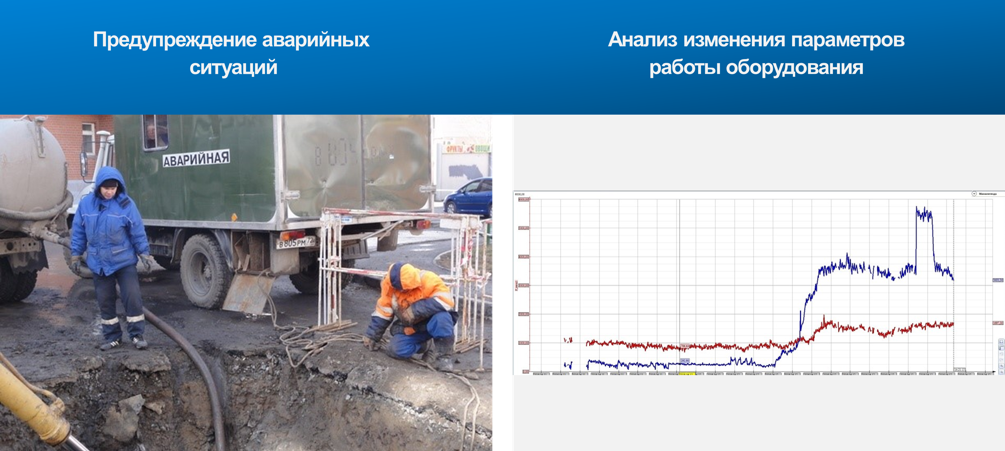 Ежемесячно клиент в личном кабинете получает:Мнемосхему объектаАрхив и выгрузку данных Журнал аварийных состояний Журнал событий Отчеты для разных групп пользователейОповещение по каналам связи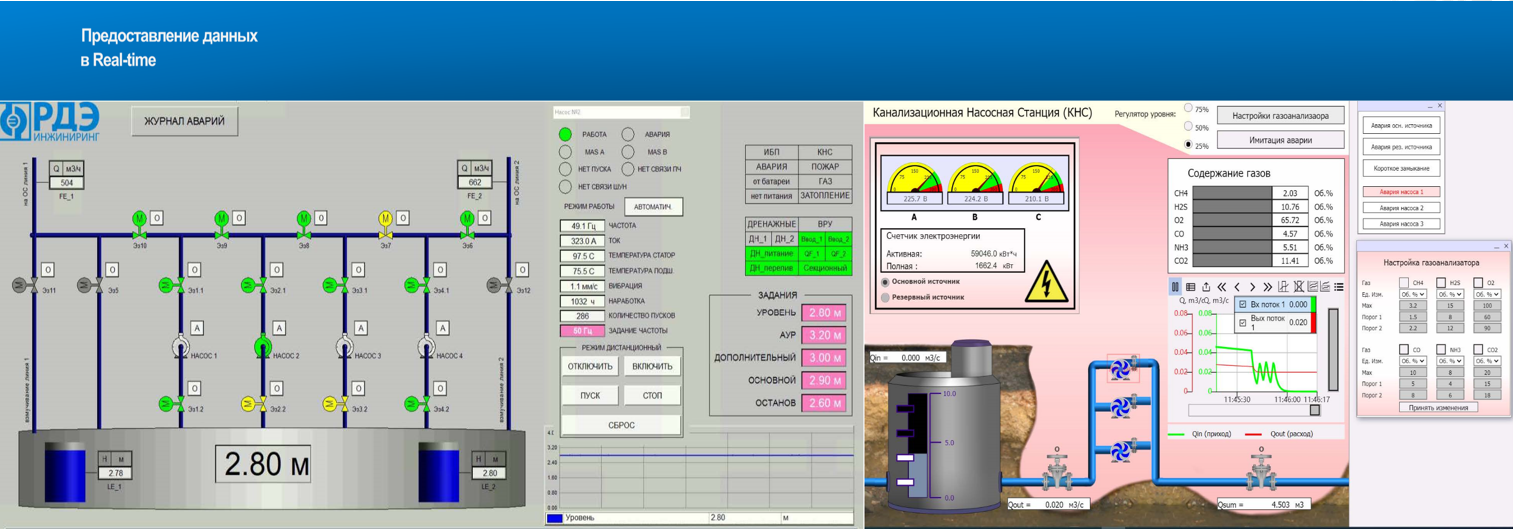 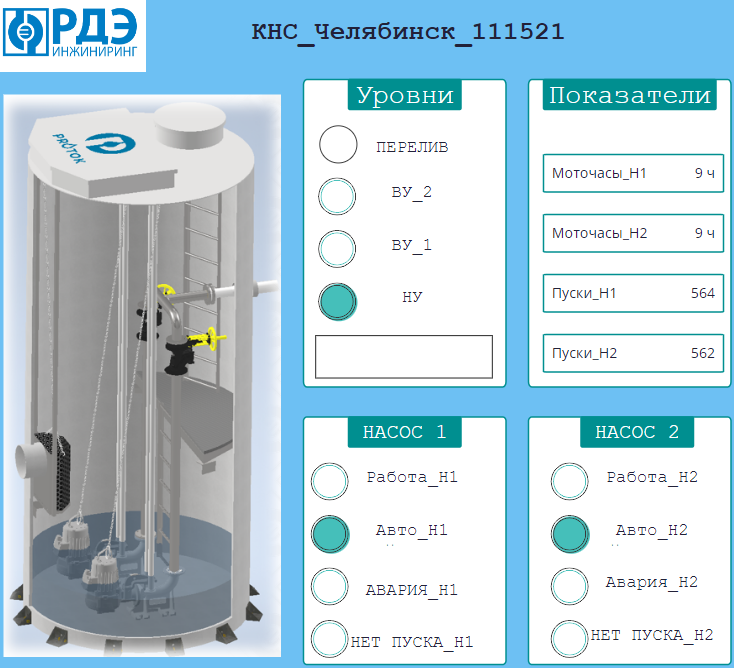 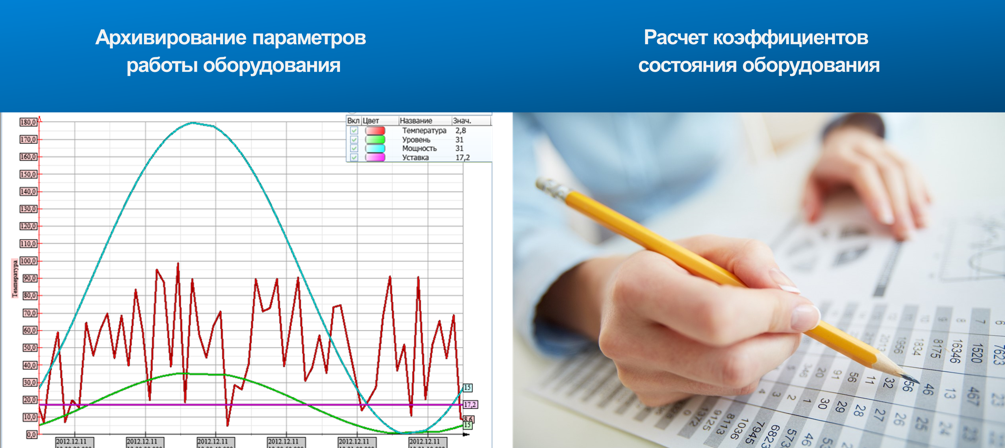 Дополнительно мы готовы предложить клиенту: Ограничение доступа для разных групп пользователейРасширенная гарантия на поставляемое оборудованиеЭтапы внедрения на объект клиента:Аудит объектаУстановка оборудованияНастройка ПО 
Ежемесячная стоимость абонентского обслуживания: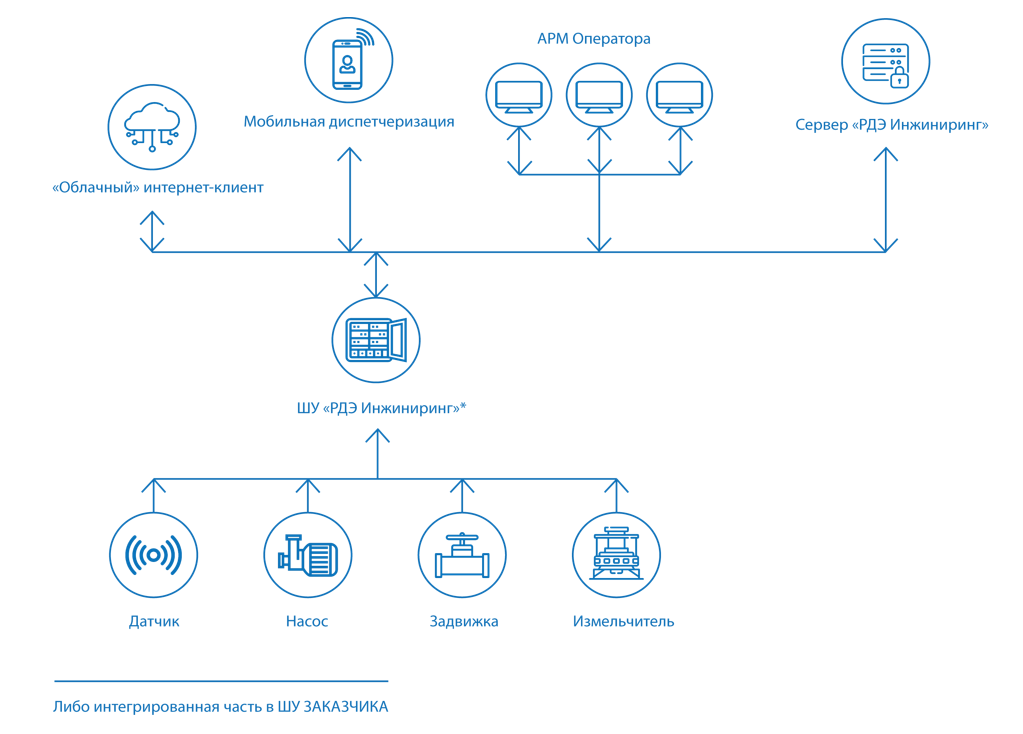 10 тыс. руб./месяц (стоимость указана за объект или КНС, имеющий в своем составе 2-4 насоса)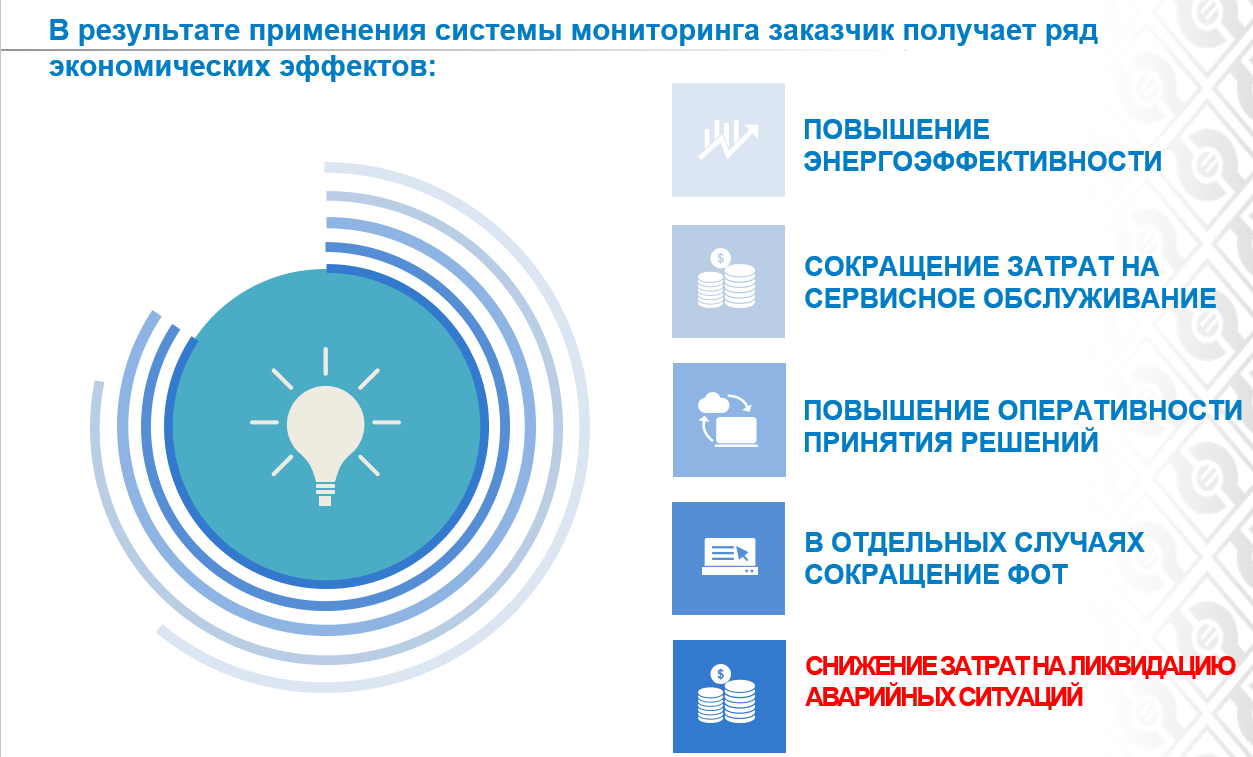 